LANAKLanbideen izenak idatzi.  Nekazaria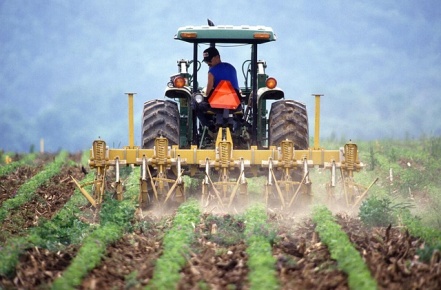 __________________ Abeltzaina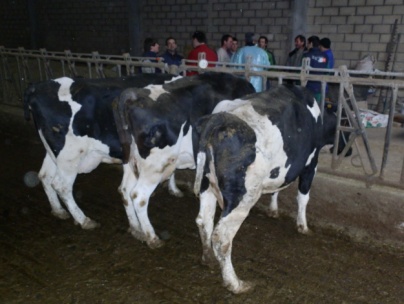 __________________ Arrantzalea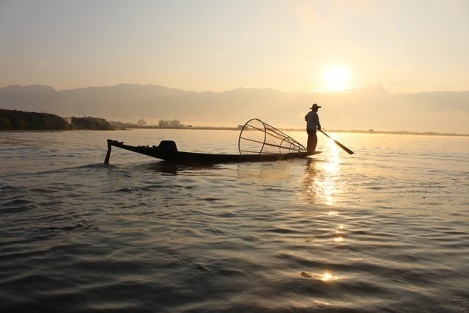 __________________Meatzaria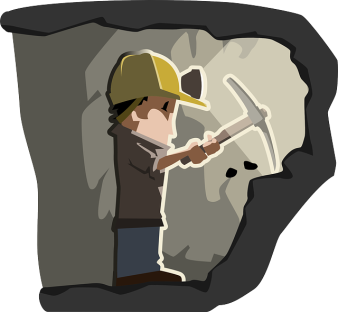 __________________ Idazlea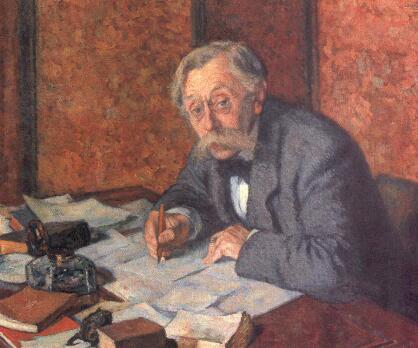 __________________ Ile-apaintzailea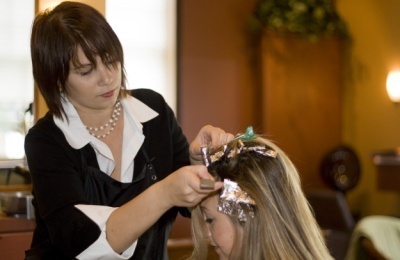 __________________ Kale-garbitzailea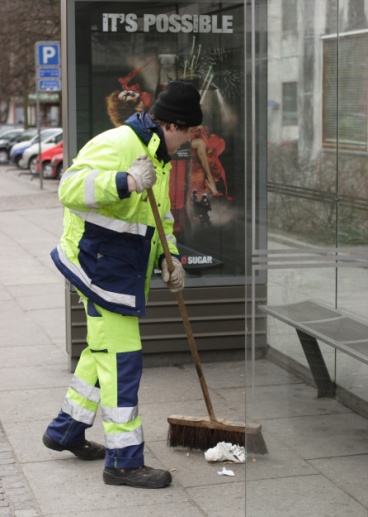 __________________ Arotza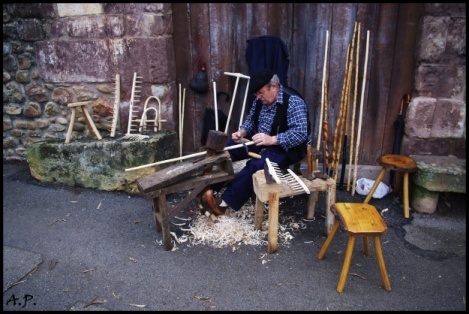 __________________Lotu lanbideak bere izenarekin.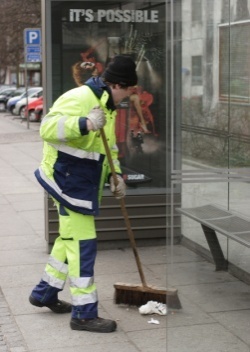 Arotza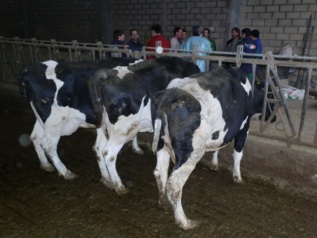 IdazleaArrantzalea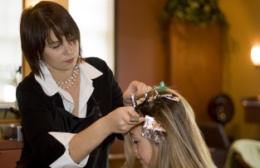 NekazariaIle-apaintzailea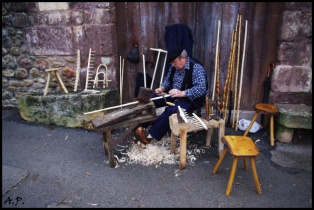 Abeltzaina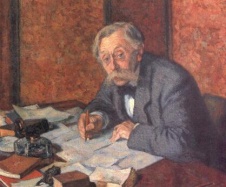 Meatzaria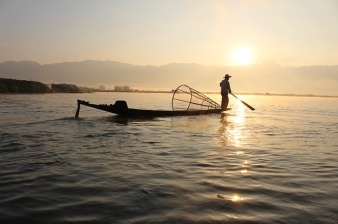 Kale-garbitzailea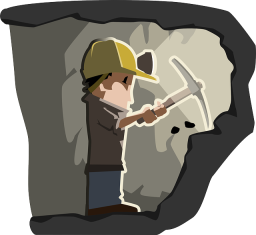 Osatu hitzak  Nekazaria Abeltzaina ArrantzaleaMeatzaria Idazlea Ile-apaintzailea Kale-garbitzailea ArotzaAURKITU IZENAKIDATZI IZENAK  Nekazaria		 Abeltzaina ArrantzaleaMeatzaria Idazlea Ile-apaintzailea Kale-garbitzailea ArotzaIKASINekazariak lurrarekin lan egiten du. Abeltzainak animaliekin lan egiten du.Arrantzaleak itsasontziekin lan egiten du.Meatzariak harriekin lan egiten du.Idazleak liburua idazten du.Ile-apaintzaileak ilea mozten du.Kale-garbitzaileak kalea garbitzen du.Arotzak altzairua egiten du.OSATUNekazariak lurrarekin lan egiten du.Abeltzainak animaliekin lan egiten du.Arrantzaleak itsasontziekin lan egiten du.Meatzariak harriekin lan egiten du.Idazleak liburua idazten du. ilea mozten du. kalea garbitzen du.Arotzak altzairua egiten du.OSATUNekazaria lurrarekin  lan egiten du.Abeltzainak animaliekin lan egiten du.Arrantzaleak arrainekin lan egiten du.Meatzariak meatzan lan egiten du.Idazleak  liburuak idazten du.Ile-apaintzaileak ilea mozten du.Kale-garbitzaileak  kalea garbitzen du.Arotzak  altzairuak egiten du.MOZTU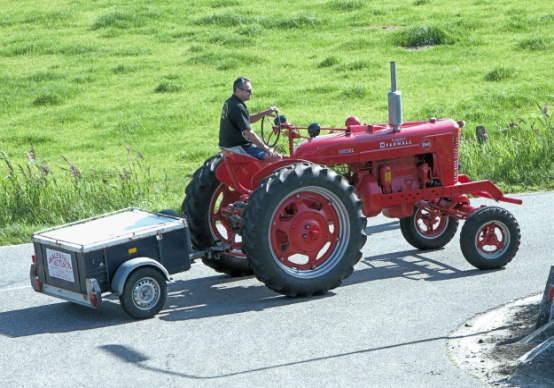 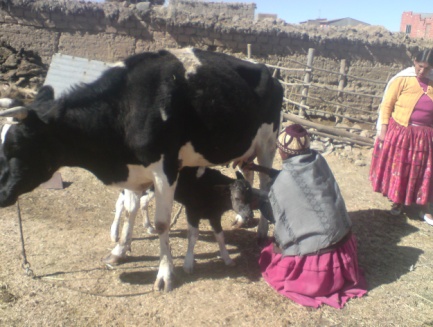 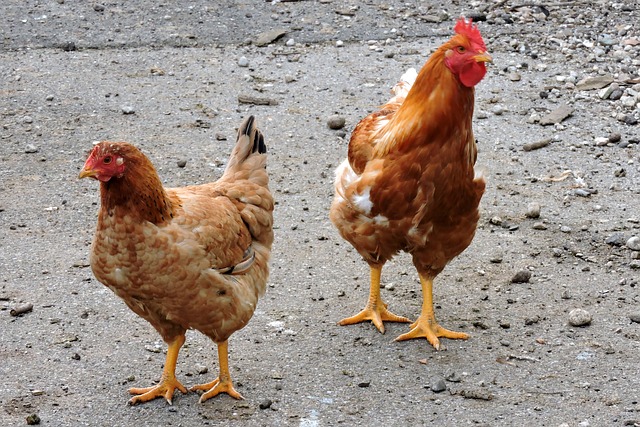 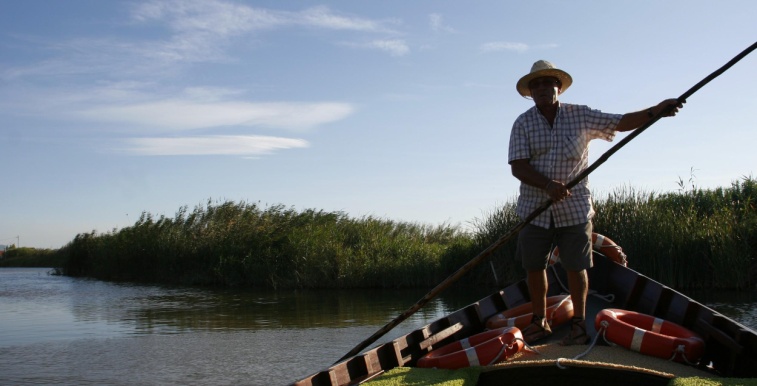 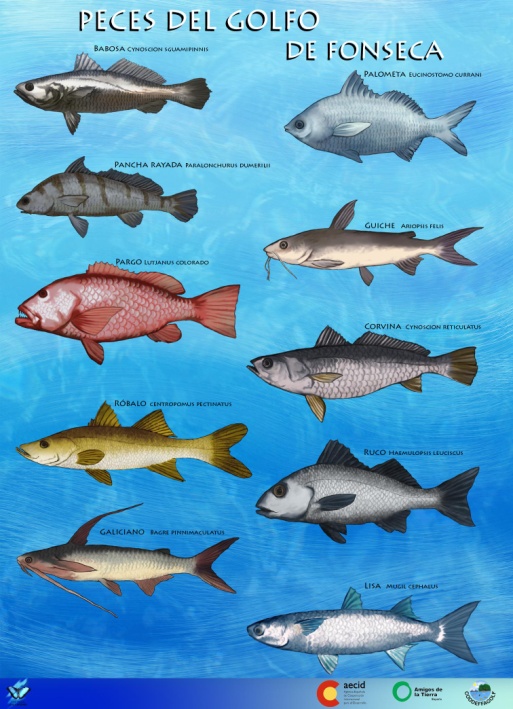 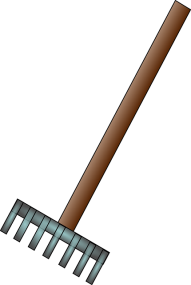 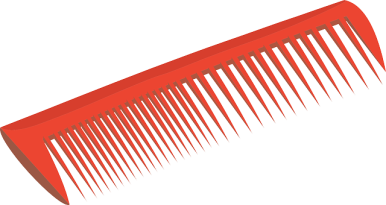 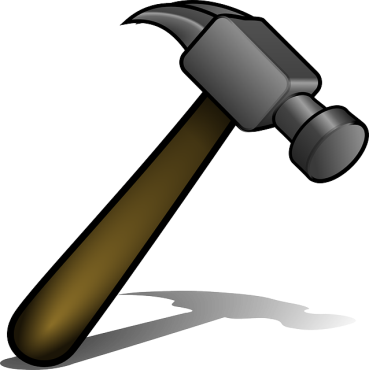 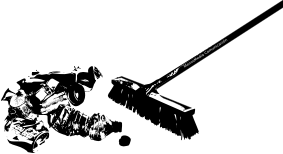 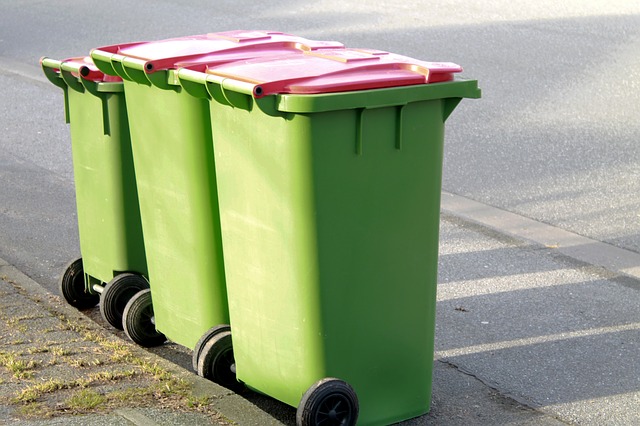 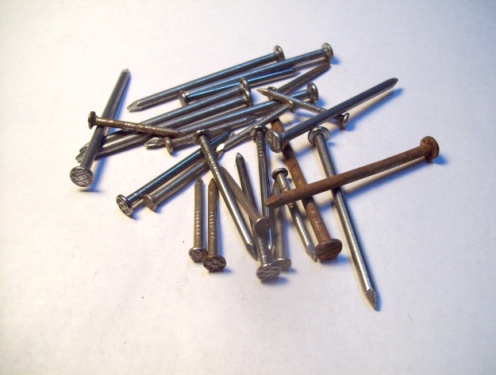 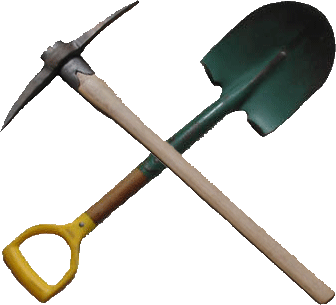 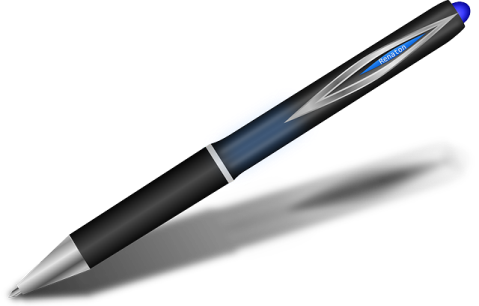 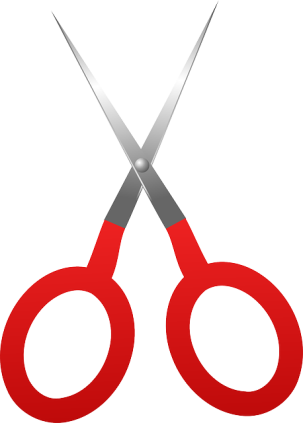 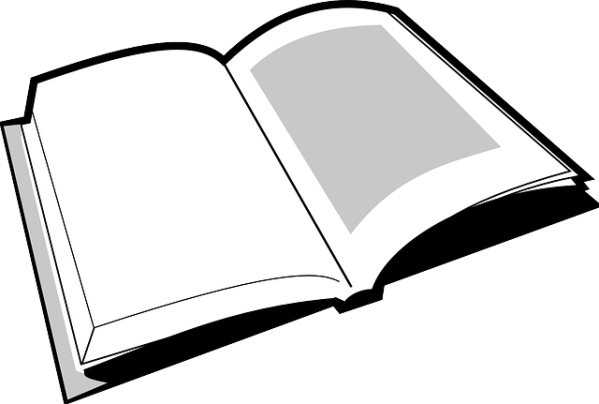 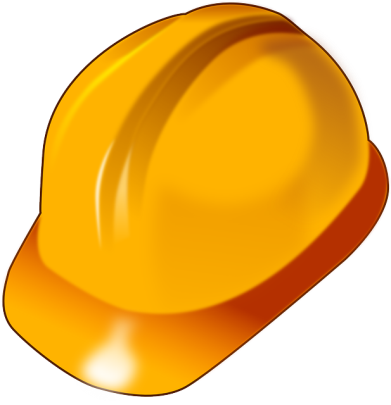 ITSATSIFYJAROTZAHGSETJGAJYUJHGFARRANTZALEAPHFKJHGFDIDAZLEATYRESEJINEKAZARIASFESTVCADILE-APAINTZAILEADFGHJUGABELTZAINALKJHUUUUGESMEATZARIAÑÑÑKALE-GARBITZAILEADD